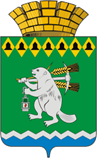 Администрация Артемовского городского округа ПОСТАНОВЛЕНИЕот 29.11.2022                                                                                         № 1179-ПАОб утверждении Плана организации и проведенияярмарок на территории Артемовского городского округа в 2023 году	В соответствии со статьей 11 Федерального закона  от 28 декабря 2009 года  № 381-ФЗ «Об основах государственного регулирования торговой деятельности на территории Российской Федерации», пунктом 15 статьи 16 Федерального закона от 06 октября 2003 года № 131-ФЗ «Об общих принципах организации местного самоуправления в Российской Федерации», Порядком организации ярмарок на территории Свердловской области и продажи товаров (выполнения работ, оказания услуг)  на  них,  утвержденным Постановлением  Правительства  Свердловской  области  от  07.12.2017 № 908-ПП, руководствуясь статьями 30, 31 Устава Артемовского городского округа,ПОСТАНОВЛЯЮ: 1. Утвердить План организации и проведения ярмарок на территории Артемовского городского округа в 2023 году (Приложение).	2. Постановление опубликовать в газете «Артемовский рабочий», разместить на Официальном портале правовой информации Артемовского городского округа (www.артемовский-право.рф) и официальном сайте Артемовского городского округа в информационно-телекоммуникационной сети «Интернет».	3. Контроль за исполнением постановления возложить на первого заместителя главы Артемовского городского округа Черемных Н.А.Глава Артемовского городского округа                                           К. М. ТрофимовПлан организации и проведения ярмарок на территории Артемовского городского округа в 2023 годуПриложениеУТВЕРЖДЕН постановлением Администрации Артемовского городского округаот 29.11.2022 № 1179-ПА№ п/пНаимено-вание ярмаркиТип ярмаркиВид ярмаркиПредельные сроки (период) проведения ярмаркиМесто размещения ярмаркиНаименование,юридический адрес, адрес сайта организатора ярмарки, контактный телефонКоличество мест для продажи товаров (выполнения работ, оказания услуг)123456781«Для всей семьи»регулярнаяуниверсальнаяянварьфевральноябрьдекабрьг.Артемовский,площадь СоветовОрганизатор будет определен по итогам конкурса в соответствии с требованиями Федерального закона от 05 апреля 2013 года № 44-ФЗ «О контрактной системе в сфере закупок товаров, работ, услуг для обеспечения государственных и муниципальных нужд»не более 60 мест 2«Все для сада и огорода»регулярнаяспециализиро-ванная сельскохозяйственнаямартапрельмайиюньг.Артемовский,площадь СоветовОрганизатор будет определен по итогам конкурса в соответствии с требованиями Федерального закона от 05 апреля 2013 года № 44-ФЗ «О контрактной системе в сфере закупок товаров, работ, услуг для обеспечения государственных и муниципальных нужд»не более 60 мест 3«Дары лета»регулярнаяспециализиро-ванная сельскохозяйственнаяиюль августг.Артемовский,площадь СоветовОрганизатор будет определен по итогам конкурса в соответствии с требованиями Федерального закона от 05 апреля 2013 года № 44-ФЗ «О контрактной системе в сфере закупок товаров, работ, услуг для обеспечения государственных и муниципальных нужд»не более 60 мест 4«Дары осени»регулярнаяспециализиро-ванная сельскохозяйственнаясентябрьоктябрьг.Артемовский,площадь СоветовОрганизатор будет определен по итогам конкурса в соответствии с требованиями Федерального закона от 05 апреля 2013 года № 44-ФЗ «О контрактной системе в сфере закупок товаров, работ, услуг для обеспечения государственных и муниципальных нужд»не более 60 мест 5«Для всей семьи»регулярнаяуниверсальнаяянварь февральноябрьдекабрьп.Буланаш,площадь ТеатральнаяОрганизатор будет определен по итогам конкурса в соответствии с требованиями Федерального закона от 05 апреля 2013 года  44-ФЗ «О контрактной системе в сфере закупок товаров, работ, услуг для обеспечения государственных и муниципальных нужд»не более 40 мест 6«Все для сада и огорода»регулярнаяспециализиро-ванная сельскохозяйственнаямартапрельмайиюньп.Буланаш,площадь ТеатральнаяОрганизатор будет определен по итогам конкурса в соответствии с требованиями Федерального закона от 05 апреля 2013 года № 44-ФЗ «О контрактной системе в сфере закупок товаров, работ, услуг для обеспечения государственных и муниципальных нужд»не более 40 мест 7«Дары лета»регулярнаяспециализиро-ванная сельскохозяйственнаяиюль августп.Буланаш,площадь ТеатральнаяОрганизатор будет определен по итогам конкурса в соответствии с требованиями Федерального закона от 05 апреля 2013 года № 44-ФЗ «О контрактной системе в сфере закупок товаров, работ, услуг для обеспечения государственных и муниципальных нужд»не более 40 мест 8«Дары осени»регулярнаяспециализиро-ванная сельскохозяйственнаясентябрьоктябрьп.Буланаш,площадь ТеатральнаяОрганизатор будет определен по итогам конкурса в соответствии с требованиями Федерального закона от 05 апреля 2013 года № 44-ФЗ «О контрактной системе в сфере закупок товаров, работ, услуг для обеспечения государственных и муниципальных нужд»не более 40 мест 